السيرة الذاتيه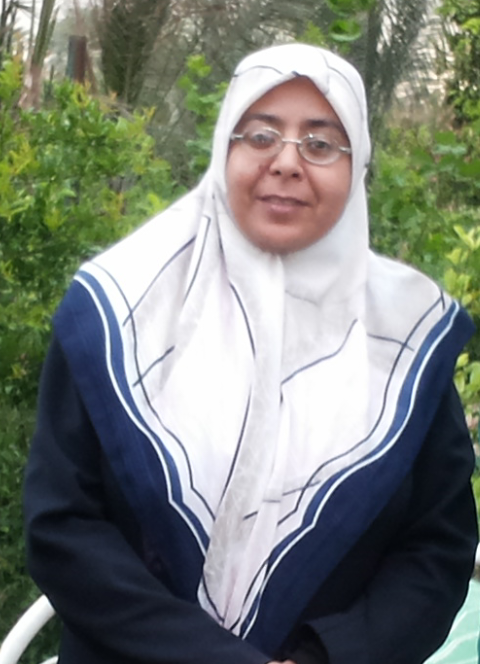 الاســــــــــــم الرباعي واللقب: سمراء عيسى مهاوي حسن المحمداوي       تاريخ الميـلاد  :      1 يوم    7 شهر     1971 سنة	الديـــــــــــانة   : مسلمة         التـخـصــص    : فقه مقارن         الوظيفـــــــة     : تدريسية       الدرجة العلمية : مدرس    عنوان العمل   : الجامعة المستنصرية / كلية التربية الأساسية / قسم التربية الإسلامية       الهاتف النقال :   البريد إلالكتروني :     المؤهلات العلمية .المقررات الدراسية التى قمت بتدريسها.     ( الاطاريح ، الرسائل ) التي أشرف عليها:المؤتمرات والندوات العلمية وورش العمل التي شارك فيها.المشروعات البحثية في مجال التخصص لخدمة البيئة والمجتمع أو تطوير التعليم.كتب الشكر ، الجوائز  و شهادات التقدير.اللغــات  التي تجيدها.        العربية                الانكليزيةالدرجة العلميةالجامعةالكليـــة التاريخدبلومهيئة المعاهد الفنيةمعهد الإدارة التقني / قسم الإدارة القانونية1992ـ 3199      بكالوريوس        بغــداد        العلــوم الإسلامية1998ـ 1999  الماجستير        بغــداد        العلــوم الإسلامية17/9 /2003الدكتوراه        بغــداد       العلــوم الإسلامية18/ 1/ 2010تالقســـمالمـــــادةالسنـــــة1 التربيـة الإسلاميةأصول الفقـه2006ـ 20152 التربيـة الإسلاميةفقـه المواريث2013ـ 20173 التربيـة الإسلاميةفقـه السيـرة2006 ـ 20114التربيـة الإسلاميةمدخل الشريعة 2010ـ 20175  التربيـة الإسلاميةمنهج بحث تخصصي2010 ـ 20166التربيـة الإسلامية        نظم إسلامية 2006 ـ  2012   التربيـة الإسلامية        نظم إسلامية 2006 ـ  2012   7التربيـة الإسلامية         فقـه عبادات 2013 ـ 2017   8التربيـة الإسلامية        أصول الدين  2011ـ 2012  9 تاسم الأطروحة  أو  الرسالةالقســـمالسنــة1المثل الأخلاقية في تفسير نفحات القرآن لآية الله العظمى ناصر مكارم الشيرازي ( دراسة في التفسير الموضوعي ) التربيـة الإسلامية2011 ـ 20122الشبهة وأحكامها في المعاملات المالية في الشريعة والقانون  التربيـة الإسلامية 2014ـ 2015 3تالعنوان السنــة مكان أنعقادهانوع المشاركة 
( بحث / بوستر حضور)1المؤتمر العلمي الرابع عشر2012كلية التربية الأساسية  باحثة2ورشة عمل بعنوان ( القرآن الكريم يوحدنا ) 2015كلية التربية الأساسية  باحثة3المؤتمر العلمي العالمي الخامس ( داعش نطفة سوء في رحم الإنسانية)2015مركز الدراسات التخصصية بين الحوزة والجامعة حضور4المؤتمر العلمي السنوي الثالث عشر   2011كلية التربية الأساسيةمقررة5ورشة عمل بعنوان ( منهجية كتابة بحوث التخرج للمرحلة الرابعة )2016كلية التربية الأساسيةمشاركة6ورشة عمل بعنوان ( منهجية كتابة الرسائل الجامعية )2017كلية التربية الأساسيةمشاركة7ندوة بعنوان ( التوجيه التربوي والأخلاقي في كتب التربية الإسلامية للمرحلة الرابعة )2017كلية التربية الأساسيةمشاركةتأسم البحثمحل النشرالسنة1أحكام إحداد المرأة في الفقه الإسلاميمجلة كلية العلوم الإسلامية20122أحكام التفويض عند الإمامية في النكاحالمؤتمر العلمي السنوي الرابع عشر/ كلية التربية الأساسية20123الطرق إلى معرفة صفات الله عز وجل وأثرها في تهذيب السلوك الإنسانيمجلة كلية التربية الأساسية20154الشبهة في البيوع والقروض بين الشريعة والقانونمجلة كلية التربية الأساسية2015  5البناء الأسري في القرآن الكريم ـ سورة النساء أنموذجا ـ دراسة فقهية تربويةمجلة الأستاذقبول نشر6حق الطفل في إبداء الرأي في ضوء السنة النبوية المطهرة وسيرة الصحابة والتابعينالمؤتمر العلمي التربوي الخامس/ الجامعة العراقية2017تكتاب الشكر أو الجائزة أو شهادة التقديرالسنةالجهة1كتاب شكر2014عمادة كلية التربية الأساسية2كتاب شكر ومنح قدم وظيفي لمدة شهر2014رئاسة الجامعة المستنصرية3كتاب شكر2015رئاسة الجامعة المستنصرية4كتاب شكر2015عمادة كلية التربية الأساسية5كتاب شكر2015مركز الدراسات التخصصية بين الحوزة والجامعة6كتاب شكر2016عمادة كلية التربية الأساسية7كتاب شكر2016عمادة كلية التربية الأساسية8كتاب شكر2017عمادة كلية التربية الأساسية9كتاب شكر2017عمادة كلية التربية الأساسية